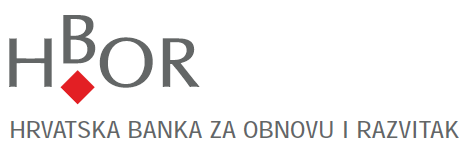 JEDNOSTAVNA NABAVAEvidencijski broj EVB 079-19Prilog broj 3.:IZJAVA O TEHNIČKOJ I STRUČNOJ SPOSOBNOSTI PONUDITELJAIzjavljujemo da raspolažemo osobama koje posjeduju važeće certifikate neophodne za izvršavanje predmeta nabave:U prilogu Izjave dostavljamo važeće certifikate za navedene osobe.Potpis ovlaštene osobe gospodarskog subjekta:________________________U _______________________ dana _____________ 2019.Predmet nabave:Nabava usluga penetracijskog testiranjaNaziv ponuditelja:    Sjedište:OIB:R.br.Ime i prezimeNaziv certifikata s kojim osoba raspolaže